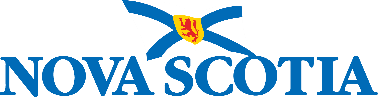 Policy Evaluation
Education and Early Childhood Development 				Name of policy: Policy owner (name and title): Content lead (name and title): Date of evaluation:Previous evaluation date (DD/MM/YYYY): 20240513Please refer to the completed Policy Performance Indicators to complete the Policy Evaluation.Policy Performance Indicators and EvaluationPolicy Performance Indicators and EvaluationPolicy Performance Indicators and EvaluationIndicator/Metric (indicators by which the effectiveness of the policy and its objectives can be evaluated)Supporting Data CollectedCurrent Assessment Based on the
Performance IndicatorsDepartmental UpdatesTo ensure education policies are consistent, up to date, and reflect current departmental messaging, please: align with the Inclusive Education Policy and use the Inclusive Education Policy Lens Toolalign with other provincial public education policiesalign with current EECD language and terminology use consistent editorial style (punctuation, references, etc.)follow the current Policy TemplateRecommendation  Policy is working as intended, no revisions required  Minor amendments recommended (reason noted below)  Major revisions recommended (reason noted below)Reason for recommendation: Review and ApprovalsReview and ApprovalsPolicy Owner_________________________________________________________________________________________Signature                                                                               DateDirector of Policy, Legislation and RCE Liaison, EECD_________________________________________________________________________________________Signature                                                                               DateExecutive Director, 
Strategic Policy and Research, EECD_________________________________________________________________________________________
Signature                                                                               Date